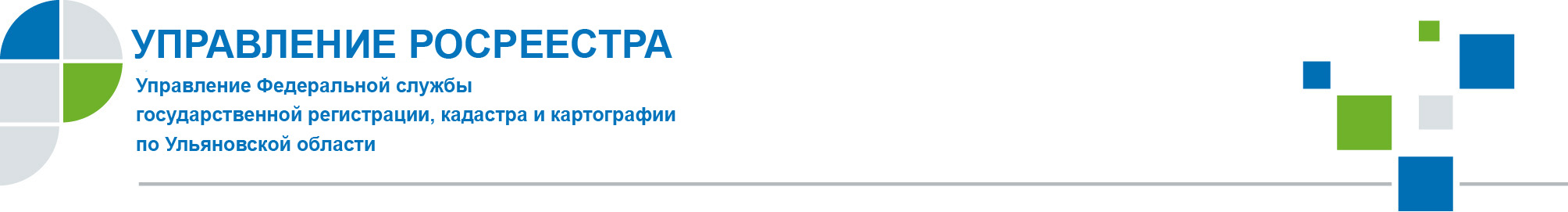 ПРЕСС-РЕЛИЗО работе интернет-сервиса «Земля для стройки»Управление Росреестра по Ульяновской области напоминает, что на Публичной кадастровой карте доступен онлайн-сервис «Земля для стройки», где отображается актуальная информация о землях, которые предлагаются для жилищного строительства.Данный сервис призван помочь инвесторам и застройщикам планировать свою деятельность, увеличивать объемы строительства и инвестиций, тем самым повышая комфортность городской среды для проживания людей и инвестиционную привлекательность региона.Процедура подбора участка для строительства достаточно проста. Для этого нужно зайти на сайт Публичной кадастровой карты, затем выбрать в критериях поиска «Жилищное строительство» и ввести в поисковую строку следующую комбинацию знаков: номер региона, двоеточие и звездочку, далее начать поиск (например: 73:*). Система отобразит имеющиеся в регионе свободные земельные участки, а также сведения о них, к примеру, площадь, адрес объекта, категорию земель. После выбора земельного участка появляется возможность направить обращение о своей заинтересованности использовать территорию в уполномоченный орган, нажав на ссылку «Подать обращение» в информационном окне объекта.Таким образом, процедура поиска и реализации земель в целях жилищного строительства будет максимально упрощена для всех участников.На сегодняшний день в Ульяновской области в целях жилищного строительства предлагается 35 земельных участков и территорий, информация о 30-и из них размещена и доступна на онлайн-сервисе «Земля для стройки».Как рассказал директор департамента по распоряжению земельными участками Министерства строительств и архитектуры Ульяновской области Михаил Игдалов: «Данный сервис только начинает набирать популярность. К нам поступили заявки на четыре земельных участка. По мере вовлечения в оборот свободных земельных участков для жилищного строительства Управлением Росреестра по Ульяновской области и Министерством строительств и архитектуры Ульяновской области подбираются и размещаются на Публичной кадастровой карте новые участки и территории, которые легко могут выбрать будущие инвесторы».Материал подготовила Евгения Дронь- начальник отдела кадастровой оценки недвижимостиУправления Росреестра по Ульяновской областиКонтакты для СМИ:Полякова Ольга НиколаевнаПресс-служба Управления Росреестра
по Ульяновской области8 (8422) 44-93-34 8 (8422) 41-01-43 (факс)73press_upr@mail.ruhttps://rosreestr.gov.ruМы в Instagram: https://instagram.com/rosreestr_73/432071, г. Ульяновск, ул. К. Маркса, 29